Onderwijsondersteuningsprofiel 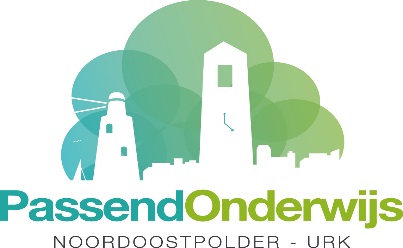                2016-2017Naam schoolSt. JosephschoolIngevuld op november 2016Typering van de school als onderwijsondersteuningsvoorzieningDe St. Josephschool wil een school zijn waar kinderen met plezier zichzelf kunnen ontwikkelen en waar ouders en leerkrachten zich samen inzetten om de kinderen te begeleiden en uit te dagen in dit proces.De St. Josephschool  staat voor onderwijs dat het beste uit ieder kind haalt. Wij leren de kinderen de vaardigheden die zij nodig hebben voor nu en de toekomst.Kinderen worden betrokken bij hun eigen ontwikkelingsproces. Dit doen we o.a. door:-	Kindgesprekken-	Stellen van doelen-	Evalueren van en reflecteren op hun werk-	OntwikkelingsmapHiermee stimuleren we dat kinderen eigenaar zijn van hun eigen ontwikkeling.Alle kinderen  krijgen binnen het onderwijs de ondersteuning die ze nodig hebben. ‘Ieder kind het onderwijs dat past bij wat hij of zij nodig heeft!’ Om de ondersteuning  voor alle kinderen te kunnen waarborgen hebben we een zorgstructuur opgezet binnen onze school. Deze zorgstructuur moet ervoor zorgen dat er op het juiste moment passende zorg geboden kan worden aan kinderen. We gebruiken hiervoor observatiegegevens, een leerlingvolgsysteem, cyclus van groeps- en leerlingbesprekingen.Binnen onze zorgstructuur is er minimaal 4 keer per jaar een moment ingepland met de orthopedagoog werkzaam binnen het Expertisecentrum AVES.Kinderen met een beperking vallen onder onze speciale leerlingenzorg, dat wil zeggen dat we deze kinderen extra hulp en aandacht willen geven, maar dat we ook van deze kinderen accepteren dat ze niet op dezelfde manier en in hetzelfde tempo als de andere kinderen leren. Dat betekent dat het eindniveau van deze kinderen in veel gevallen lager zal liggen dan dat van de gemiddelde leerling eind groep 8.Bij het aanmelden van een kind met een beperking kijken we zorgvuldig of verwacht mag worden dat het team deze leerling kan begeleiden op een manier die recht doet aan de leerling en de andere leerlingen.Wanneer blijkt dat wij niet de passende ondersteuning kunnen bieden begeleiden we ouders bij het vinden van een passende school/zorginstelling.KengetallenLeerlingenaantal (01-10-16)229229Leerlingengewicht aantal lln 0,3:-aantal lln1,2: 3Verwijzingen2013-20142014-20152015-2016Aantal sbo-verwijzingen52-Aantal verwijzingen so cl. 3---Aantal verwijzingen so cl. 41-1Ontwikkelingsperspectiefgr 1gr 2gr 3gr 4gr 5gr 6gr 7gr 8Aantal kinderen met een opp voor meer vakken------3-Aantal kinderen met een opp voor slechts één vak---1----Uitstroom naar v.o.2014201520162016Voortgezet so -0 000Praktijkonderwijs0000VMBO BB2 (1+LWOO)1 + LWOO00VMBO K1155VMBO T6131212HAVO8755VWO5677Resultaat zelfevaluatie basisondersteuning – ZIE FORMULIER BASISONDERSTEUNING!!!!Resultaat zelfevaluatie basisondersteuning – ZIE FORMULIER BASISONDERSTEUNING!!!!Resultaat zelfevaluatie basisondersteuning – ZIE FORMULIER BASISONDERSTEUNING!!!!Resultaat zelfevaluatie basisondersteuning – ZIE FORMULIER BASISONDERSTEUNING!!!!Resultaat zelfevaluatie basisondersteuning – ZIE FORMULIER BASISONDERSTEUNING!!!!Gemiddelde score1.  Schoolbeleid leerlingenzorg42.  School als veilige omgeving33.  Effectief afstemmen op verschillen34.  Zicht op de ontwikkeling van alle leerlingen45.  Opbrengst- en handelingsgericht werken46.  Werken met ontwikkelingsperspectieven47.  Vakbekwaamheid en professionalisering38.  Ouders als partner bij onderwijszorg39.  Overdracht van leerlingen310. Interne zorgstructuur411. Samenwerking met externe professionals412. Kwaliteitsbewaking leerlingenzorg4Inspectieoordeel kwaliteit van ondersteuning Datum laatste inspectierapport30-01-2012Invullen indien het een bezoek aan de hand van het ‘oude’ inspectiekader betrofInvullen indien het een bezoek aan de hand van het ‘oude’ inspectiekader betrofInvullen indien het een bezoek aan de hand van het ‘oude’ inspectiekader betrofInvullen indien het een bezoek aan de hand van het ‘oude’ inspectiekader betrofInvullen indien het een bezoek aan de hand van het ‘oude’ inspectiekader betrofInvullen indien het een bezoek aan de hand van het ‘oude’ inspectiekader betrofGebiedKwaliteitsaspect1234OnderwijsleerprocesDe leraren leggen duidelijk uit, organiseren deonderwijsactiviteit efficiënt en houden de leerlingentaakbetrokkenDe leraren leggen duidelijk uit, organiseren deonderwijsactiviteit efficiënt en houden de leerlingentaakbetrokkenDe leraren leggen duidelijk uit, organiseren deonderwijsactiviteit efficiënt en houden de leerlingentaakbetrokkenDe leraren leggen duidelijk uit, organiseren deonderwijsactiviteit efficiënt en houden de leerlingentaakbetrokkenDe leraren leggen duidelijk uit, organiseren deonderwijsactiviteit efficiënt en houden de leerlingentaakbetrokkenOnderwijsleerproces5.1 De leraren geven duidelijke uitleg van de leerstofOnderwijsleerproces5.2 De leraren realiseren een taakgerichte werksfeerOnderwijsleerproces5.3 De leerlingen zijn actief betrokken bij de onderwijsactiviteitenOnderwijsleerprocesDe leraren stemmen aanbod, instructie, verwerking en onderwijstijd af op verschillen in ontwikkeling tussen de leerlingenDe leraren stemmen aanbod, instructie, verwerking en onderwijstijd af op verschillen in ontwikkeling tussen de leerlingenDe leraren stemmen aanbod, instructie, verwerking en onderwijstijd af op verschillen in ontwikkeling tussen de leerlingenDe leraren stemmen aanbod, instructie, verwerking en onderwijstijd af op verschillen in ontwikkeling tussen de leerlingenDe leraren stemmen aanbod, instructie, verwerking en onderwijstijd af op verschillen in ontwikkeling tussen de leerlingenOnderwijsleerproces6.1 De aangeboden leerinhouden maken afstemming mogelijk op de onderwijsbehoeften van individuele leerlingenOnderwijsleerproces6.2 De leraren stemmen de instructie af op verschillen in ontwikkeling tussen de leerlingenOnderwijsleerproces6.3 De leraren stemmen de verwerkingsopdrachten af op verschillen in ontwikkeling tussen de leerlingenOnderwijsleerproces6.4 De leraren stemmen de onderwijstijd af op verschillen in ontwikkeling tussen de leerlingenZorg en begeleidingDe leraren volgen systematisch de vorderingen vande leerlingenDe leraren volgen systematisch de vorderingen vande leerlingenDe leraren volgen systematisch de vorderingen vande leerlingenDe leraren volgen systematisch de vorderingen vande leerlingenDe leraren volgen systematisch de vorderingen vande leerlingenZorg en begeleiding7.1 De school gebruikt een samenhangend systeem van genormeerde instrumenten en procedures voor het volgen van de prestaties en de ontwikkeling van de leerlingenGebiedKwaliteitsaspect1234Zorg en begeleiding7.2 De leraren volgen en analyseren systematisch de voortgang in de ontwikkeling van de leerlingenLeerlingenzorgDe leerlingen die dat nodig blijken te hebben krijgenextra zorgDe leerlingen die dat nodig blijken te hebben krijgenextra zorgDe leerlingen die dat nodig blijken te hebben krijgenextra zorgDe leerlingen die dat nodig blijken te hebben krijgenextra zorgDe leerlingen die dat nodig blijken te hebben krijgenextra zorgLeerlingenzorg8.1 Op basis van een analyse van de verzamelde gegevens bepaalt de school de aard van de zorg voor de zorgleerlingenLeerlingenzorg8.2 De school voert de zorg planmatig uitLeerlingenzorg8.3 De school evalueert regelmatig de effecten van de zorgLeerlingenzorg8.4 De school zoekt de structurele samenwerking met ketenpartners waar noodzakelijke interventies op leerlingniveau haar eigen kerntaak overschrijdenInvullen indien het een bezoek aan de hand van het ‘nieuwe’ inspectiekader betrofInvullen indien het een bezoek aan de hand van het ‘nieuwe’ inspectiekader betrofInvullen indien het een bezoek aan de hand van het ‘nieuwe’ inspectiekader betrofInvullen indien het een bezoek aan de hand van het ‘nieuwe’ inspectiekader betrofInvullen indien het een bezoek aan de hand van het ‘nieuwe’ inspectiekader betrofInvullen indien het een bezoek aan de hand van het ‘nieuwe’ inspectiekader betrofGebiedKwaliteitsaspect1234OnderwijsresultatenResultatenOnderwijsprocesAanbodOnderwijsprocesZicht op ontwikkelingOnderwijsprocesDidactisch handelenOnderwijsprocesOndersteuningKlimaat en veiligheidSchoolklimaatKlimaat en veiligheidVeiligheidExpertise op het gebied van kinderen met extra onderwijsbehoeftenOp onze school is meer dan gemiddelde expertise beschikbaar m.b.t. het onderwijsaanbod aan kinderen met extra onderwijsbehoeften als gevolg van:Op onze school is meer dan gemiddelde expertise beschikbaar m.b.t. het onderwijsaanbod aan kinderen met extra onderwijsbehoeften als gevolg van:ToelichtingSpraak-taalproblemenErvaring met ESM leerling en TOS- leerling.Leerkrachten hebben een TOS voorlichting gehad. Eén leerkracht heeft een Master Sen studie gericht op woordenschat.DyslexieLeerkrachten zijn op de hoogte van hoe te handelen bij vermoeden van dyslexie.2 leekrachten hbben cursus L2S gevolgd. DyscalculieMotorische beperkingenLeerkrachten  hebben een  workshop motoriek bij "de Twijn" gevolgd.Zieke kinderenZorg op maat voor leerling met leukemie.Ervaring met leerlingen met epilepsieZML-kinderenAuditieve beperkingenErvaring met leerlingen met solo-apparatuur.Visuele beperkingenOp onze school is meer dan gemiddelde expertise beschikbaar m.b.t. het onderwijsaanbod aan kinderen met extra onderwijsbehoeften als gevolg van:Op onze school is meer dan gemiddelde expertise beschikbaar m.b.t. het onderwijsaanbod aan kinderen met extra onderwijsbehoeften als gevolg van:ToelichtingGedragsproblemenHet team volgt een studie pedagogisch tact.ADHDAutismeDe structuur, duidelijkheid, voorspelbaarheid en inrichting van de loklaen zijn een prettige leeromgeving voor leerlingen met autisme.Jong risicokindAnderstaligenHoogbegaafdheid2 leerkrachten zijn coördinator hoogbegaafd en coördinator DHH.Levelspel en levelwerk zijn aanwezig op school voor meerpresterendenAnders, nlStructurele voorzieningen voor kinderen met extra onderwijsbehoeftenBeschikt de school over een speciale groep waar bepaalde kinderen (een deel van de week) apart les krijgen? Zo ja, om wat voor groep gaat het? De formatie is zo ingezet dat leerlingen buiten de groep hulp kunnen krijgen op enkele momenten in de week.Stimulerende en belemmerende factoren voor de begeleiding van kinderen met extra onderwijsbehoeftenStimulerende factorenBelemmerende factorenGebouwNieuw schoolgebouw met veel extra werkplekkenGeen lift aanwezigSchoolomgevingCentraal gelegen en goed bereikbaarLeerlingpopulatieVeel leerlingen met 1.0 weging.Het merendeel van de ouders is geschoold.Stimulerende factorenBelemmerende factorenTeamfactorenHet team volgt gezamenlijke trainingen.Pedagogisch tact, 21 CKLeerkrachtfactorenLeerkrachten die gaan voor het kind en het beste eruit willen halen.Leerkrachten die zich willen scholen en specilaiseren.AndersHeeft de school in 2015-2016 gewerkt aan het verbeteren van het onderwijsondersteuningsaanbod voor kinderen met extra onderwijsbehoeften? Zo ja, welke onderwerpen betrof het en met welk concreet resultaat?Teamscholing ZLKLS en nieuwe taalmethode implementerenIntervisie mbv interviespel in groepjes. Oriëntatie kiva/kids skills, yoga/kindermassage/rots-water, coveyProwiseMentorentrainingScholing van leekrachten bij de AVES- academie:FlitsbezoekenBasiskennis hechtingsstoornisPedagogisch tactDuurzamen leekracht 21st Centery SkillsAnalyseren van CitogegevensRekencoördinatorStudie Master Sen op gebied van gedrag en woordenschatonderwijs.Studie Master leren en inoveren op gebied van gedragOBW spelling, rekenen lezen geborgdProtocol excelent leren en hoogebegaafdAfspaken over SCOL en kinderen en hun sociale talenten gemaaktOp welke onderdelen wil de school de onderwijsondersteuning verder verbeteren en hoe?Teamscholing:Cursus pedagogisch tact MentorentrainingImplementatie tablets voor leekrachtenTraining 21e CKBinnen de school toepassen :Opbrengst Bewust WerkenOnderwijs aan meer-presterende en hoogbegaafe kinderen, dit beschrijven in een beleidsstukAteliers: leerkrachten vertellen over hun talenten.Meer ruimte maken voor collegiale consultatieKinderen met een ondersteuningsbehoefte laten bloeien op een andere manier "talentontwikkeling"Borging ZLKLSScholing van leekrachten bij de AVES- academie:Basiskennis hechtingsstoornisBeeldcoachRekencoördinatorOriëntaties dit schooljaar:VerkeersonderwijsSchrijfonderwijs"Andere tijden"